EDITAL DA CONCORRÊNCIA 01/2024PROCESSO ADMINISTRATIVO Nº 33/2024Abertura: Dia 14 de JUNHO de 2024 às 09H15 horasA Prefeitura Municipal de Itatinga, Estado de São Paulo, torna público que se encontra aberta a licitação na modalidade CONCORRÊNCIA, do tipo TÉCNICA E PREÇO, que será regida pela Lei Federal nº 14.133/21 e suas alterações.Constituem partes integrantes do presente edital os seguintes anexos: Anexo I – Termo De Referência E Critérios De Pontuação Da Proposta Técnica;Anexo II – Manual De Orientação Do Certificado De Registro Cadastral (CRC);Anexo III - Modelo De Procuração Para Credenciamento;Anexo IV – Declaração De Situação Regular Perante O Ministério Do Trabalho;Anexo V – Modelo De Declaração Conjunta;Anexo VI – Modelo De Declaração Para ME e EPP;Anexo VII – Modelo De Proposta Comercial;Anexo VIII – Minuta De Contrato.DO OBJETOA presente licitação tem por objeto a aquisição de sistema de ensino com suporte pedagógico para a Educação Infantil do município, com o fornecimento de material didático composto por conjuntos impressos (aluno e professor) para o ano letivo de 2024, incluso a capacitação dos professores e coordenadores da rede municipal de ensino, bem como assessoria pedagógica e acompanhamento durante todo o período contratual, conforme quantidades e especificações constantes do Anexo I do presente edital.O prazo de vigência da contratação é de 12 (doze) meses, contados da assinatura, prorrogável por até 10 anos, na forma dos artigos 106 e 107 da Lei n° 14.133, de 2021.DAS CONDIÇÕES DE PARTICIPAÇÃOAs empresas interessadas em participar da presente licitação deverão possuir no objeto social atividade compatível com o objeto licitado e estar devidamente inscritas no cadastro de fornecedores da Prefeitura Municipal de Itatinga e possuir o CERTIFICADO DE REGISTRO CADASTRAL dentro do prazo de validade.2.1.1 As proponentes não cadastradas ou que possuírem o CRC vencido deverão, atender todas as condições exigidas para cadastramento até o terceiro dia anterior à data do recebimento das propostas, entregar no Setor de Licitações desta PREFEITURA MUNICIPAL no endereço citado no preâmbulo deste edital, a cópia simples da documentação constante do “Manual de Orientação do Certificado do Registro Cadastral – CRC” que segue anexo ao presente edital.Não poderão participar os interessados que se encontrem sob falência, concurso de credores, dissolução, liquidação, ou em regime de consórcio, qualquer que seja sua forma de constituição, empresas estrangeiras que não estejam regularmente estabelecidas no País, nem aqueles que estejam com o direito suspenso de licitar e contratar com a Administração Pública de Itatinga ou declarada inidônea por qualquer órgão da Administração Pública Federal, Estadual e Municipal.Ficam impedidos de participar da presente licitação todas aquelas pessoas, físicas ou jurídicas, que se enquadrem nas situações constantes na Lei 14.133/2021.As empresas poderão ser representadas, no processo licitatório, por procurador legalmente habilitado, desde que apresente o instrumento procuratório (procuração ou declaração da empresa ou contrato social, se for sócio) no início da sessão de abertura dos envelopes.A não apresentação do credenciamento de representante impedirá a manifestação do licitante durante os trabalhos da Comissão.Os interessados em participar da presente licitação deverão entregar 3 (três) envelopesfechados e indevassáveis, com as seguintes anotações no anverso: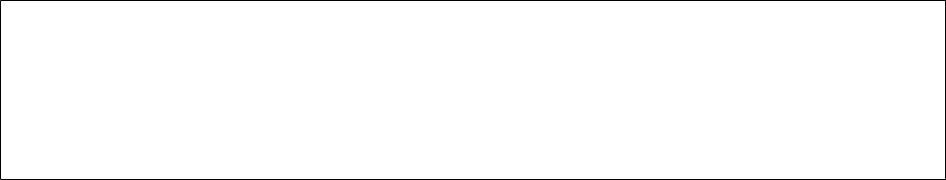 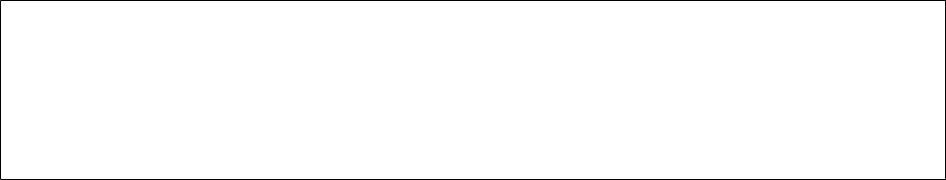 2.5.1 Os envelopes deverão ser entregues no Setor de Licitações da Prefeitura Municipal de Itatinga, sito à Rua Nove de Julho nº 304, até às 09:15 horas do dia 14 de JUNHO de 2024, impreterivelmente.2.5.2 Justifica-se que esta CONCORRÊNCIA será no modo PRESENCIAL, pois, a modalidade adotada no edital (Técnica e Preço), não tem suporte na plataforma aderida pelo município, a BLL (Bolsa de Licitações e Leilões do Brasil), sendo assim, impossibilitando o certame de ser realizado na forma ELETRÔNICA.DOS DOCUMENTOS PARA HABILITAÇÃO (ENVELOPE Nº 1)O envelope nº 1 deverá conter os seguintes documentos: (Os documentos necessários à habilitação poderão ser apresentados em original, por qualquer processo de cópia autenticada por cartório competente ou por servidor da administração ou publicação em órgão da imprensa oficial).Certidão atualizada do registro comercial (declaração de firma individual) no caso de empresa individual ou cópia do ato constitutivo, estatuto ou contrato social em vigor e a última alteração contratual, se houver, devidamente registrado, em se tratando de sociedades comerciais e, no caso de sociedade por ações, acompanhado de comprovante da eleição de seus administradores, ou ainda, inscrição do ato constitutivo, no caso de sociedades civis, acompanhada da prova da diretoria em exercício. Em se tratando de empresa ou sociedade estrangeira em funcionamento no País, deverá apresentar decreto de autorização;Prova de inscrição no Cadastro Nacional de Pessoas Jurídicas do Ministério da Fazenda (Cartão do CNPJ);Comprovante de regularidade de situação para com a Fazenda Pública Municipal da sede da licitante, quanto aos tributos mobiliários;Prova de regularidade fiscal com a Fazenda Estadual (certidão de Regularidade de ICMS – Imposto sobre Circulação de Mercadorias e Serviços expedida pela secretaria da Fazenda ou declaração de isenção ou de não incidência assinada pelo representante legal do licitante, sob as penas da lei;	Prova de regularidade fiscal com a Fazenda Federal (certidão Conjunta Negativa de Débitos ou Certidão Conjunta Positiva com efeitos de Negativa, relativos a Tributos Federais e à Dívida ativa da União, expedida pela secretaria da receita Federal do Brasil);Certidão negativa de falência expedida pelo cartório distribuidor da sede da pessoa jurídica proponente, expedida no prazo máximo de 60 (sessenta) dias;Prova de regularidade perante o Fundo de Garantia (FGTS);Prova de Inexistência de débitos inadimplidos perante a Justiça do Trabalho, mediante a apresentação de certidão negativa de débitos trabalhistas, nos termos do Título VII-A da Consolidação das Leis do Trabalho, aprovada pelo Decreto-Lei no 5.452, de 1o de maio de 1943;Prova de inscrição no Cadastro de Contribuintes Estadual e/ou Municipal, relativo ao domicílio ou sede do licitante, pertinente ao seu ramo de atividade e compatível com o objeto contratual;Obs: nas certidões fornecidas via Internet, poderá ser confirmada a veracidade do documento junto ao Departamento da Receita Federal, INSS, Caixa Econômica Federal e, demais órgão expedidores;Declaração expressa do licitante de não ter recebido desta Prefeitura Municipal ou de qualquer outra entidade da Administração direta ou indireta, em âmbito Municipal, SUSPENSÃO TEMPORÁRIA de participação em Licitação e ou impedimento de contratar com a Administração, assim como não ter recebido declaração de INIDONEIDADE para licitar e ou contratar com a Administração Federal, Estadual e Municipal;Atestado de Capacidade Técnica expedido por pessoa jurídica de direito público ou privado, que comprove que a licitante tenha executado serviços equivalentes com o objeto da presente licitação. Entende-se por serviços equivalentes ao objeto da presente licitação, o fornecimento de sistema de ensino, com capacitação dos professores e suporte pedagógico, para creches ou ensino infantil, para um total de no mínimo 50% (cinquenta por cento) do número total de alunos objetivados na presente licitação;Balanço Patrimonial e demonstrações contábeis do último exercício social, já exigível e apresentado na forma da lei, que comprovem a boa situação financeira da empresa, vedada a sua substituição por balancetes ou balanços provisórios. Será considerada habilitada a empresa que satisfizer no todo os seguintes critérios:Endividamento Total (ET) menor ou igual a 0,5 (zero vírgula cinco), apurado de acordo com a seguinte fórmula: (Passivo Circulante + Exigível a Longo Prazo) / Ativo Total;Liquidez Corrente (LC) maior ou igual a 1,0 (um), apurada de acordo com a seguinte fórmula: Ativo Circulante / Passivo Circulante;Liquidez Geral (LG) maior ou igual a 1,0 (um), apurada de acordo com a seguinte fórmula: (Ativo Circulante + Realizável a Longo Prazo) / (Passivo Circulante + Exigível a Longo Prazo);Solvência Geral (SG) maior ou igual a 1,0 (um), apurada de acordo com a seguinte fórmula: Ativo Total / (Passivo Circulante + Exigível a Longo Prazo);As empresas que comprovadamente foram constituídas no presente exercício, deverão apresentar balanço de abertura, demonstrando atingir os índices solicitados.As empresas que desejarem utilizar-se dos benefícios da Lei Complementar nº 123/2006 deverão apresentar, no envelope de habilitação, DECLARAÇÃO de que estão enquadradas como microempresas ou empresas de pequeno porte, conforme o caso, e que querem exercer a preferência no critério de desempate no julgamento das propostas de preços. Na apresentação desta declaração a mesma deverá vir acompanhada de Declaração de Enquadramento ou Certidão Simplificada, onde esteja expressa que a empresa é ME ou EPPAs microempresas e empresas de pequeno porte deverão apresentar toda a documentação exigida para efeito de comprovação de regularidade fiscal e trabalhista, mesmo que esta apresente alguma restrição.Havendo alguma restrição na comprovação da regularidade fiscal e trabalhista, será assegurado o prazo de 05 (cinco) dias úteis, cujo termo inicial corresponderá ao momento em que o proponente for declarado o vencedor do certame, prorrogáveis por igual período, a critério da Administração Pública, para a regularização da documentação, pagamento ou parcelamento do débito, e emissão de eventuais certidões negativas ou positivas com efeito de certidão negativa.A não-regularização da documentação, no prazo previsto no item anterior, implicará decadência do direito à contratação e na aplicação das sanções previstas no presente edital, sendo facultado à Administração convocar os licitantes remanescentes, na ordem de classificação, para a assinatura do contrato, ou revogar a licitação.Não serão aceitos protocolos de entrega ou solicitação de documento em substituição aos documentos requeridos no presente edital e seus anexos.Nas certidões e demais documentos emitidos por órgãos ou instituições de direito público, será considerado como prazo de validade, o limite de data expresso no próprio corpo do documento. Na ausência de tal limite, serão considerados como válidos os documentos emitidos em até 60 (sessenta) dias anteriores à data de apresentação das propostas.A Prefeitura, no ato da abertura dos envelopes, verificará se os participantes são cadastrados no município ou se atenderam as condições exigidas para cadastramento, constando em ata tal informação.DA PROPOSTA TÉCNICA (ENVELOPE Nº 2)No envelope nº 2 a empresa licitante deverá apresentar:Amostra completa de todos os materiais a serem fornecidos aos alunos e aos professores;Descritivo do sistema de ensino ofertado, na forma de relatório circunstanciado com subsídios suficientes para proporcionar a análise da proposta técnica, conforme critérios estabelecidos no Anexo I “Critérios de Pontuação da Proposta Técnica”, constando, no mínimo, as seguintes informações:b1) Tempo de implantação do material pedagógico e do programa educacional aos docentes da rede municipal de ensino;b2) Tempo de disponibilização de assessoria para a correta aplicação da proposta pedagógica constante do material disponibilizado;b3) Se haverá a realização de encontro anual para educadores da rede municipal de ensino;b4) Se haverá a realização de encontro de gestores, direcionado a gestores, diretores e coordenadores;b5) Se a licitante contará com profissional especializado para acompanhamento técnico relacional;b6) Se a licitante oferecerá suporte pedagógico e orientações a professores e  coordenadores por e-mail e por telefone.5         DA PROPOSTA DE PREÇOS (ENVELOPE Nº 03)O envelope nº 3 deverá conter a proposta de preços, datilografada ou impressa por processo eletrônico em papel timbrado da empresa licitante, devidamente assinada, sem emendas, rasuras ou entrelinhas, contendo os valores unitários e totais, para a presente licitação.Nos preços ofertados deverão estar inclusos não só o material didático dos alunos, como também o material didático de apoio aos professores, o material relativo, implantação e suporte pedagógico, acesso ao portal de internet, como também os outros serviços envolvidos, como impressão, arte, encadernação, embalagem, transporte, seguros, alimentação, estadias, direitos autorais, custo intelectual, mão de obra especializada e outros apresentados na conformidade da proposta técnica, além de todos os custos diretos e indiretos, inclusive os resultantes da incidência de quaisquer tributos, contribuições ou obrigações decorrentes das legislações trabalhista, fiscal e previdenciária a que estiver sujeita.As propostas terão prazo de validade mínimo de 60 (sessenta) dias, independente de constar expressamente tal informação ou constar prazo divergente.Não serão aceitas propostas preenchidas manualmente.As propostas não deverão conter alternativas de preço ou de qualquer outra condição que induza o julgamento a ter mais de um resultado.A apresentação da proposta implicará na plena aceitação, por parte do proponente, das condições estabelecidas neste edital e seus anexos.DA ABERTURA DOS ENVELOPESA abertura dos envelopes apresentados à presente licitação está prevista para ocorrer logo após o horário estabelecido para a entrega dos mesmos, e será realizada na presença da Comissão Julgadora de Licitações e dos interessados que comparecerem.Os fechos dos envelopes de habilitação (nº 1), de proposta técnica (nº 2) e de proposta de preços (nº 3) deverão ser rubricados por todos os licitantes presentes.Após a providência do item anterior, proceder-se-á a abertura dos envelopes de habilitação (nº 1), que deverão também ter seu conteúdo rubricado por todos os licitantes presentes, proferindo-se desde logo o julgamento das empresas, quanto aos documentos apresentados.A Comissão verificará se os participantes são cadastrados no município e se atenderam as condições exigidas para cadastramento, conforme estipulado neste edital, constando em ata tal informação;Estando quaisquer dos envelopes de habilitação de quaisquer licitantes em desconformidade com o edital, este será considerado inabilitado pela Comissão.Estando presente o licitante inabilitado, conceder-se-á o prazo de 03 (três) dias úteis, para eventual interposição de recurso, devendo constar da ata tal disposição; caso o licitante inabilitado manifeste seu desinteresse pela interposição de recurso, deverá a Comissão lavrar o respectivo termo, que deverá ser assinado por todos os presentes, constando ainda da ata tal manifestação, prosseguindo-se então à abertura dos envelopes de proposta técnica.Não estando presente o licitante inabilitado, proceder-se-á a sua notificação, concedendo-lhe o prazo para recurso acima citado.Não sendo proposto qualquer recurso ou se este for denegado, deverá ser procedida à devolução do envelope de proposta do licitante inabilitado, mediante termo a ser juntado aos autos do processo licitatório.A abertura dos envelopes de proposta técnica (nº 2) poderá ser realizada na mesma reunião, se não houver fato legal impeditivo; caso contrário a Comissão Julgadora de Licitação comunicará o dia e hora em que se procederá à sua abertura, decorridos os prazos de recurso.Procedendo-se a abertura dos envelopes de proposta técnica (nº 2), será suspensa a sessão para que a equipe técnica da Diretoria Municipal de Educação proceda a análise e o julgamento das mesmas.Uma vez procedida a análise e valoração das propostas técnicas (nº 2), bem como proferido o competente resultado, e desde que tenha transcorrido o prazo sem interposição de recursos, ou tenha havido desistência expressa, ou ainda, após o julgamento dos recursos interpostos, será comunicado o dia e hora em que se procederá da abertura dos envelopes de proposta de preços (nº 3).Procedendo-se a abertura dos envelopes de proposta de preços (nº 3), deverá ser também rubricado o seu conteúdo pelos membros da Comissão e por todos os licitantes presentes no momento da abertura.Será lavrada ata circunstanciada dos trabalhos em todas as fases da licitação, relatando- se os detalhes da mesma.DO CRITÉRIO DE PONTUAÇÃO DAS PROPOSTAS TÉCNICASDa pontuação da proposta técnica (PT):A equipe técnica da Diretoria Municipal de Educação (Conselho Municipal da Educação) procederá a análise de todo o material apresentado no envelope nº 2 e lhes atribuirá notas de acordo com os critérios estabelecidos no anexo “Critérios de Pontuação da Proposta Técnica”.As amostras dos materiais didáticos e a proposta técnica serão avaliadas levando em consideração os seguintes quesitos:Atende  (A): dez (10) pontos por item;Atende parcialmente (APR): cinco (5) ponto por item;Não atende (NA): Sem pontuação é igual a zero (0) por item.A pontuação técnica (PT) será obtida somando-se os pontos atribuídos a cada item.A organização da pontuação pode atingir o máximo de trezentos e cinquenta pontos (350) pontos e não pode ser inferior a 70% (setenta por cento) dos pontos previstos para o atendimento pleno. No entanto, há necessidade de adoção do material que mais se aproximar da proposta técnica solicitada, desde que adequada a proposta financeira.Serão desclassificadas as propostas técnicas dos licitantes que:Obtiverem pontuação técnica inferior a 70% (setenta por cento) da pontuação máxima;Contiverem emendas, borrões ou rasuras;Não atenderem os requisitos deste edital e seus anexos;Contiverem ressalva ou impuserem quaisquer condições não previstas neste edital e seus anexos.DO JULGAMENTOA classificação das propostas de preço e o julgamento final da presente licitação serão feitos pela Comissão Julgadora de Licitações, de acordo com os seguintes critérios:Será calculado o índice técnico (IT) de cada empresa licitante dividindo-se a pontuação técnica do licitante (PT) pela maior pontuação técnica obtida entre os licitantes (MPT), através da seguinte fórmula:IT= PT (pontuação técnica do licitante)MPT (Maior pontuação técnica entre os licitantes)Obs: será considerada somente até a segunda casa decimal após a vírgula sem arredondamento.Será calculado o índice de preço (IP) de cada empresa licitante dividindo-se o menor valor proposto entre os licitantes (MVP) pelo valor proposto por cada licitante (VP), através da seguinte fórmula:IP= MVP (menor valor proposto entre os licitantes) VP (valor proposto pela licitante)Obs: Será considerada somente até a segunda casa decimal após a vírgula sem arredondamento.Será considerada vencedora a empresa licitante que obter o maior índice final (IF), calculado através da seguinte fórmula:IF=(ITx7)+(IPx3),10Obs: Será considerada somente até a segunda casa decimal após a vírgula sem arredondamento.Serão desclassificadas as proponentes que não atendam às exigências do presente edital e seus anexos, ou apresentem propostas com borrões, emendas, rasuras ou entrelinhas.No caso de empate, será adotado o seguinte procedimento:Na situação em que duas ou mais empresas apresentarem o mesmo índice final (IF), e dentre elas estiver uma enquadrada como microempresa ou empresa de pequeno porte, esta será considerada vencedora. Se dentre elas existirem duas ou mais empresas assim qualificadas, a classificação será decidida por sorteio.Nas situações em que duas ou mais propostas de licitantes não enquadrados como microempresas e empresas de pequeno porte apresentarem o mesmo índice final (IF), a classificação será decidida por sorteio.Quando os índices finais (IF) obtidos pelas microempresas e empresas de pequeno porte forem de até 10% (dez por cento) superiores à melhor classificada, desde que esta também não se enquadre nessas categorias, proceder-se-á da seguinte forma:A microempresa ou empresa de pequeno porte mais bem classificada, após convocada, poderá apresentar, no prazo de 02 (dois) dias úteis, proposta de preço que resulte em índice final (IF) superior àquele considerado vencedor do certame, situação em que o objeto será adjudicado em seu favor;Não sendo vencedora a microempresa ou empresa de pequeno porte mais bem classificada, na forma do subitem anterior, serão convocadas as remanescentes queporventura se enquadrem nessas categorias e cujo índice final (IF) esteja dentro do limite estabelecido, na ordem classificatória, para o exercício do mesmo direito;No caso de equivalência dos índices finais (IF) obtidos pelas microempresas e empresas de pequeno porte que se encontrem no limite estabelecido, será realizado sorteio entre elas para que se identifique aquela que primeiro poderá apresentar melhor oferta;Na hipótese da não-contratação nos termos previstos nos subitens anteriores, o objeto licitado será adjudicado em favor da empresa originalmente vencedora do certame. DAS RESPONSABILIDADESA empresa contratada ficará responsável pela entrega dos materiais, que deverá será feita de acordo com a solicitação da Diretoria Municipal de Educação.Os materiais deverão ser entregues na Diretoria Municipal de Educação, sito à Rua Nove de Julho, nº 304, Centro, Itatinga – SP, no prazo máximo de 20 (vinte) dias corridos a contar da solicitação, nos horários compreendidos entre as 8:00 e 11:00 horas e entre 14:00 as 17:00 horas;Na contagem dos prazos de entrega excluir-se-á o dia em que o pedido for transmitido e incluir-se-á o dia do vencimento, somente iniciando ou terminando a contagem em dias úteis.A Prefeitura poderá, a seu critério, se recusar a receber os materiais que forem entregues com atraso.No ato da entrega os materiais deverão estar devidamente embalados e lacrados, em formato e tamanho padronizados, de modo que permitam o empilhamento e ofereçam segurança aos produtos, possuindo na parte externa a identificação do material, a quantidade contida na embalagem e as condições de armazenamento (temperatura, umidade, empilhamento máximo, etc).Os materiais deverão ser idênticos à amostra avaliada e aprovada pela Diretoria Municipal de Educação.A empresa contratada deverá garantir a qualidade dos materiais sendo que, constatando- se que os mesmos possuam qualquer tipo de defeito ou não estejam em condições apropriadas para o fim a que se destinam, serão devolvidos, devendo a Prefeitura ser ressarcida com a entrega de outro produto no prazo máximo de 48 (quarenta e oito) horas.A empresa contratada ficará responsável pela capacitação e treinamento dos professores e coordenadores da rede municipal de ensino, quanto à implantação da metodologia proposta e a correta utilização dos materiais, com acompanhamento, supervisão e assessoria pedagógica permanente durante o prazo de vigência contratual, conforme especificações constantes do Termo de Referência, que constitui parte integrante do presente edital.A contratada deverá utilizar os documentos e informações disponibilizadas pelo município exclusivamente para a execução do objeto desta licitação, guardando sigilo quanto às informações a que tiver acesso.Nenhum vínculo decorrerá da prestação dos serviços contratados entre os funcionários da contratada e a Prefeitura.A CONTRATADA é responsável pela indenização de quaisquer danos causados aos cidadãos, ao Município e a terceiros a eles vinculados, decorrentes de ação ou omissão voluntária, ou de negligência, imperícia ou imprudência praticadas por seus empregados, profissionais ou prepostos, ficando assegurado ao Município o direito de regresso contra o responsável nos casos de dolo ou culpa, sem prejuízo da aplicação das demais sanções cabíveis.No caso de execução contratual pela filial da empresa contratada, deverá ser apresentada por esta, juntamente com a nota fiscal, toda a documentação exigida para habilitação da matriz neste edital.Fica a filial dispensada da apresentação dos documentos que tratarem de comprovação de recolhimento de tributos federais, desde que efetuados de forma centralizada, que já tiverem sido apresentados pela matriz. DA CONTRATAÇÃO E FORMA DE PAGAMENTOApós a adjudicação o licitante vencedor terá o prazo de cinco dias úteis para a assinatura do contrato. Para a formalização do contrato deverá apresentar declaração da empresa onde conste o nome completo, cargo, estado civil, número de inscrição no Cadastro de Pessoas Físicas e número da Cédula de Identidade e endereço de residência da pessoa que irá assinar pela proponente vencedora no certame.Quando o adjudicado não assinar, não aceitar ou não retirar o instrumento dentro do prazo e condições estabelecidos, ele decairá do direito à contratação e estará sujeito às penalidades previstas neste edital, sem prejuízo de outras penalidades legais.Na hipótese do subitem anterior, a Prefeitura Municipal poderá convocar os licitantes remanescentes na ordem de classificação para fazê-lo em igual prazo e nas mesmas condições propostas pelo primeiro classificado, inclusive quanto aos preços.O prazo de vigência da contratação é de 12 (doze) meses, contados da assinatura, prorrogável por até 10 anos, na forma dos artigos 106 e 107 da Lei n° 14.133, de 2021.O presente edital e seus anexos, bem como a proposta do licitante vencedor farão parte integrante do contrato, independentemente de transcrição.O pagamento será efetuado em até 30 (trinta) dias após cada fornecimento e apresentação da nota fiscal.No ato do pagamento serão efetuadas as retenções dos valores devidos, se for o caso, de acordo com a legislação em vigor.As notas fiscais deverão ser emitidas separadas por cada órgão e fonte de recurso, de acordo com cada Autorização de Fornecimento (AF) emitida, se for o caso, devendo constar o número destas nas respectivas notas fiscais.Não serão aceitas, em hipótese alguma, notas fiscais de materiais não entregues.Qualquer erro ou omissão ocorridos na documentação fiscal será motivo de correção por parte da contratada e haverá, em decorrência, suspensão do prazo de pagamento até que o problema seja definitivamente sanado.A devolução da nota fiscal não aprovada pela Prefeitura, em hipótese alguma servirá de pretexto para que a empresa suspenda quaisquer fornecimentos. DAS SANÇÕES ADMINISTRATIVAS11.1.	Comete infração administrativa, nos termos da lei, o licitante que, com dolo ou culpa: 11.1.1.	deixar de entregar a documentação exigida para o certame ou não entregar qualquer documento que tenha sido solicitado pelo Agente de Contratação/Comissão durante o certame; 11.1.2.	Salvo em decorrência de fato superveniente devidamente justificado, não mantiver a proposta em especial quando: 11.1.2.1.	não enviar a proposta adequada ao último lance ofertado ou após a negociação; 11.1.2.2.	recusar-se a enviar o detalhamento da proposta quando exigível; 11.1.2.3.	pedir para ser desclassificado quando encerrada a etapa competitiva; 11.1.2.4.	deixar de apresentar amostra; ou 11.1.2.5.	apresentar proposta ou amostra em desacordo com as especificações do edital; 11.1.3.	não celebrar o contrato ou não entregar a documentação exigida para a contratação, quando convocado dentro do prazo de validade de sua proposta; 11.1.3.1.	recusar-se, sem justificativa, a assinar o contrato ou a ata de registro de preço, ou a aceitar ou retirar o instrumento equivalente no prazo estabelecido pela Administração; 11.1.4.	apresentar declaração ou documentação falsa exigida para o certame ou prestar declaração falsa durante a licitação 11.1.5.	fraudar a licitação 11.1.6.	comportar-se de modo inidôneo ou cometer fraude de qualquer natureza, em especial quando: 11.1.6.1.	induzir deliberadamente a erro no julgamento; 11.1.6.2.	apresentar amostra falsificada ou deteriorada; 11.1.7.	praticar atos ilícitos com vistas a frustrar os objetivos da licitação 11.1.8.	praticar ato lesivo previsto no art. 5º da Lei n.º 12.846, de 2013. 11.2.	Com fulcro na Lei nº 14.133, de 2021, a Administração poderá, garantida a prévia defesa, aplicar aos licitantes e/ou adjudicatários as seguintes sanções, sem prejuízo das responsabilidades civil e criminal: 11.2.1.	advertência; 11.2.2.	multa; 11.2.3.	impedimento de licitar e contratar; e 11.2.4.	declaração de inidoneidade para licitar ou contratar, enquanto perdurarem os motivos determinantes da punição ou até que seja promovida sua reabilitação perante a própria autoridade que aplicou a penalidade. 11.3.	Na aplicação das sanções serão considerados: 11.3.1.	a natureza e a gravidade da infração cometida. 11.3.2.	as peculiaridades do caso concreto; 11.3.3.	as circunstâncias agravantes ou atenuantes; 11.3.4.	os danos que dela provierem para a Administração Pública; 11.3.5.	a implantação ou o aperfeiçoamento de programa de integridade, conforme normas e orientações dos órgãos de controle.11.4.	A multa será recolhida em percentual de 0,5% a 30% incidente sobre o valor do contrato licitado, recolhida no prazo máximo de 30 (trinta) dias úteis, a contar da comunicação oficial. 11.4.1.	Para as infrações previstas nos itens 11.1.1, 11.1.2 e 11.1.3, a multa será de 0,5% a 15% do valor do contrato licitado. 11.4.2.	Para as infrações previstas nos itens 11.1.4, 11.1.5, 11.1.6, 11.1.7 e 11.1.8, a multa será de 15% a 30% do valor do contrato licitado. 11.5.	As sanções de advertência, impedimento de licitar e contratar e declaração de inidoneidade para licitar ou contratar poderão ser aplicadas, cumulativamente ou não, à penalidade de multa. 11.6.	Na aplicação da sanção de multa será facultada a defesa do interessado no prazo de 15 (quinze) dias úteis, contado da data de sua intimação. 11.7.	A sanção de impedimento de licitar e contratar será aplicada ao responsável em decorrência das infrações administrativas relacionadas nos itens 11.1.1, 11.1.2 e 11.1.3, quando não se justificar a imposição de penalidade mais grave, e impedirá o responsável de licitar e contratar no âmbito da Administração Pública direta e indireta do ente federativo a qual pertencer o órgão ou entidade, pelo prazo máximo de 3 (três) anos. 11.8.	Poderá ser aplicada ao responsável a sanção de declaração de inidoneidade para licitar ou contratar, em decorrência da prática das infrações dispostas nos itens 11.1.4, 11.1.5, 11.1.6, 11.1.7 e 11.1.8, bem como pelas infrações administrativas previstas nos itens 11.1.1, 11.1.2 e 11.1.3 que justifiquem a imposição de penalidade mais grave que a sanção de impedimento de licitar e contratar, cuja duração observará o prazo previsto no art. 156, §5º, da Lei n.º 14.133/2021. 11.9.	A recusa injustificada do adjudicatário em assinar o contrato ou a ata de registro de preço, ou em aceitar ou retirar o instrumento equivalente no prazo estabelecido pela Administração, descrita no item 11.1.3, caracterizará o descumprimento total da obrigação assumida e o sujeitará às penalidades e à imediata perda da garantia de proposta em favor do órgão ou entidade promotora da licitação, nos termos do art. 45, §4º da IN SEGES/ME n.º 73, de 2022. 11.10.	A apuração de responsabilidade relacionadas às sanções de impedimento de licitar e contratar e de declaração de inidoneidade para licitar ou contratar demandará a instauração de processo de responsabilização a ser conduzido por comissão composta por 2 (dois) ou mais servidores estáveis, que avaliará fatos e circunstâncias conhecidos e intimará o licitante ou o adjudicatário para, no prazo de 15 (quinze) dias úteis, contado da data de sua intimação, apresentar defesa escrita e especificar as provas que pretenda produzir. 11.11.	Caberá recurso no prazo de 15 (quinze) dias úteis da aplicação das sanções de advertência, multa e impedimento de licitar e contratar, contado da data da intimação, o qual será dirigido à autoridade que tiver proferido a decisão recorrida, que, se não a reconsiderar no prazo de 5 (cinco) dias úteis, encaminhará o recurso com sua motivação à autoridade superior, que deverá proferir sua decisão no prazo máximo de 20 (vinte) dias úteis, contado do recebimento dos autos. 11.12.	Caberá a apresentação de pedido de reconsideração da aplicação da sanção de declaração de inidoneidade para licitar ou contratar no prazo de 15 (quinze) dias úteis, contado da data da intimação, e decidido no prazo máximo de 20 (vinte) dias úteis, contado do seu recebimento. 11.13.	O recurso e o pedido de reconsideração terão efeito suspensivo do ato ou da decisão recorrida até que sobrevenha decisão final da autoridade competente. 11.14.	A aplicação das sanções previstas neste edital não exclui, em hipótese alguma, a obrigação de reparação integral dos danos causados.  DOS RECURSOS ORÇAMENTÁRIOS E FINANCEIROSAs despesas decorrentes desta licitação para o presente exercício serão suportadas pelas seguintes dotações orçamentárias:02.00.00 .................. Poder Executivo02.05.00................... Diretoria Geral de Educação02.05.01................... Fundo Municipal de Educação  12.3650017.2024..... Manutenção Geral das Creches3.3.90.32.00............. Material, Bem ou Serviço para Distribuição   02.00.00 ..................Poder Executivo02.05.00.................. Diretoria Geral de Educação02.05.01.................. Fundo Municipal de Educação  12.3650018.2025.... Manutenção Geral do Ensino Pré-Escola3.3.90.32.00............ Material, Bem ou Serviços para Distribuição02.00.00 ................... Poder Executivo02.05.00.................... Diretoria Geral de Educação02.05.01.................... Fundo Municipal de Educação  12.3610013.2020...... Manutenção Geral do Ensino Fundamental3.3.90.32.00.............. Material, Bem ou Serviço para DistribuiçãoAs despesas decorrentes desta licitação para outros exercícios correrão pelas dotações próprias consignadas no Orçamento Programa Municipal daqueles exercícios. DOS RECURSOSOs recursos e impugnações deveram ser encaminhada exclusivamente pelo protocolo eletrônico do município, através do link: itatinga.1doc.com.br/atendimento e deverá ser assinado digitalmente através da facilidade disponível no portal, devendo ser acompanhado os trâmites através do número do protocolo gerado. Link: https://itatinga.1doc.com.br/b.php?pg=wp/wp&itd=5&is=1038 ou via email do Setor de Licitações: licitacao@itatinga.sp.gov.brNa fluência dos prazos para interposição de recursos, o processo ficará no Setor de Licitações, onde os licitantes poderão ter vista dos autos e obter as cópias desejadas, mediante solicitação por escrito e ressarcimento dos custos respectivos. Em nenhuma hipótese se admitirá retirada dos autos da repartição. DAS DISPOSIÇÕES GERAISA presente licitação poderá ser revogada em face de razões de interesse público, derivadas de fato superveniente devidamente comprovado, pertinente e suficiente para justificar tal conduta, sendo anulada por ilegalidade, de ofício ou por provocação de qualquer pessoa, mediante ato escrito e fundamentado.Os proponentes assumem todos os custos de preparação e apresentação de suas propostas e a Prefeitura não será, em nenhum caso, responsável por esses custos, independentemente da condução ou do resultado do processo licitatório.A Prefeitura Municipal de Itatinga não se responsabilizará por documentação e propostas que, enviadas por via postal, não forem entregues no Setor de Licitações da Prefeitura até a data e horários aprazados.Os proponentes são responsáveis pela fidelidade e legitimidade das informações e dos documentos apresentados em qualquer fase da licitação.A apresentação da proposta por parte do licitante, importa como plena aceitação de todas as cláusulas deste edital, inclusive quanto a forma de pagamento estipuladas pelo mesmo;É facultado à Comissão Julgadora de Licitações ou à autoridade superior, em qualquer fase da licitação, a promoção de diligência destinada a esclarecer ou complementar a instrução do processo.As informações complementares encontram-se à disposição dos interessados no Setor de Licitações da Prefeitura Municipal de Itatinga, a Rua Nove de Julho nº 304, no horário de expediente, e pelo telefone (14) 3848-9800, independente do pagamento de taxas ou emolumentos.As situações não contempladas por este edital são reguladas pelo disposto na Lei Federal nº 14.133/2021 e suas alterações.O foro para dirimir questões relativas ao presente edital será o da Comarca de Itatinga, com exclusão de qualquer outro.E para que chegue ao conhecimento de todos, foi lavrado este edital, que vai publicado na forma da Lei Federal nº 14.133/2021 e suas alterações.Itatinga, 18 de abril de 2024.JOÃO BOSCO BORGESPrefeitoANEXO I – TERMO DE REFERÊNCIA E CRITÉRIOS DE PONTUAÇÃO DA PROPOSTA TÉCNICAUNIDADE SOLICITANTE: Diretoria de Educação1. OBJETO Aquisição de Sistema de Ensino com fornecimento de material pedagógico para professores e alunos da Educação Infantil de 3 a 5 anos.2. JUSTIFICATIVA E OBJETIVO DA CONTRATAÇÃO Quando escolhemos um livro, escolhemos muito mais do que atividades para serem realizadas. Escolhemos uma metodologia, um novo olhar, um caminho para direcionar o trabalho do professor.Pensando em adquirir livros para a Educação Infantil, temos a preocupação em não sistematizar o ensino para aprendizagem de decodificação de letras e números, estamos preocupados em trabalhar com um livro que dê liberdade de desenvolver a criança como um todo, que favoreça o desenvolvimento infantil, bem como, a ampliação e a aquisição de novos conhecimentos referentes ao meio físico emocional e social.Na educação infantil a prática educativa precisa ser contextualizada, tornando a aprendizagem significativa e desafiadora no contexto de que se aprende interagindo e brincando.Para a análise foram levantados alguns parâmetros que contemple a sistemática de trabalho da rede municipal de ensino, tais como: as situações didáticas, os processos metodológicos, os conteúdos programáticos, a coerência das atividades propostas, a contextualização, os subsídios teóricos, a valorização da Cultura, a abordagem científica, os valores éticos e sociais necessários à vida cidadã e o quesito “formações pedagógicas” para os professores e equipe gestora das unidades escolares.A ação da escola deve ir além da transmissão de conteúdos, fazendo com que os alunos tenham interesse pela sociedade e suas transformações. Mais importante para tal, é a contribuição na formação de valores e ética nas crianças. Portanto, o livro didático na Educação Infantil precisa propor uma forma lúdica, dando ênfase à linguagem da criança, que é o brincar.3. DESCRIÇÃO DA SOLUÇÃO COMO UM TODO Atender os alunos de 3 a 5 anos matriculados na rede municipal de ensino com material de qualidade que impulsione o desenvolvimento das aprendizagens e habilidades dos mesmos.4. REQUISITOS DA CONTRATAÇÃO Bens e Serviços Comuns.5. FORMA DE EXECUÇÃO DO OBJETOContratação de uma empresa no ramo da Educação que, considere os direitos da criança e que valoriza a formação do aluno crítico, participativo e ativo, para fornecimento de material pedagógico para professores e alunos da Educação Infantil na faixa etária de 3 a 5 anos de idade.É indispensável que seja fornecido consultorias e formações didático-pedagógicas aos professores e equipe gestora relacionados ao material fornecido e também uma plataforma digital que forneça acesso aos recursos essenciais para a execução das propostas pedagógicas do material, como por exemplo: livros e músicas e, também, planilha de avaliação individual para acompanhar, permanentemente, o desenvolvimento do educando.6. MEDIÇÃO E PAGAMENTO Será realizado pedido de acordo com a quantidade de alunos e professores de cada unidade escolar, após entrega do material, será encaminhado Nota Fiscal para o setor responsável.7. SELEÇÃO DO FORNECEDORFornecedores Regionais ou locais que consigam atender no prazo.8. ESTIMATIVA DO PREÇO 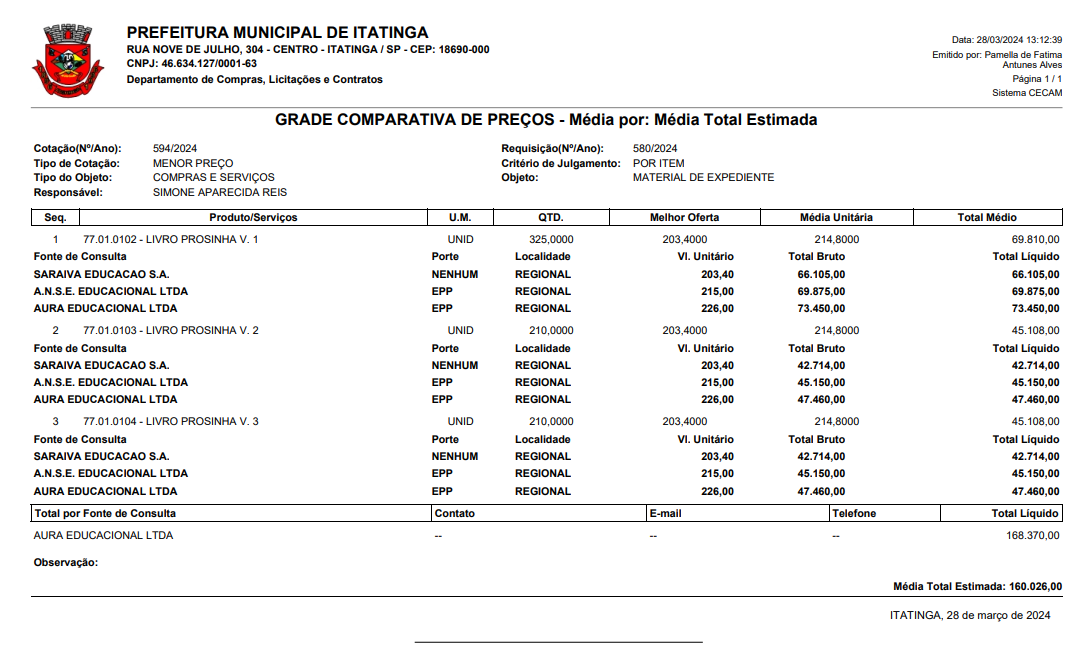 9. ADEQUAÇÃO ORÇAMENTÁRIA 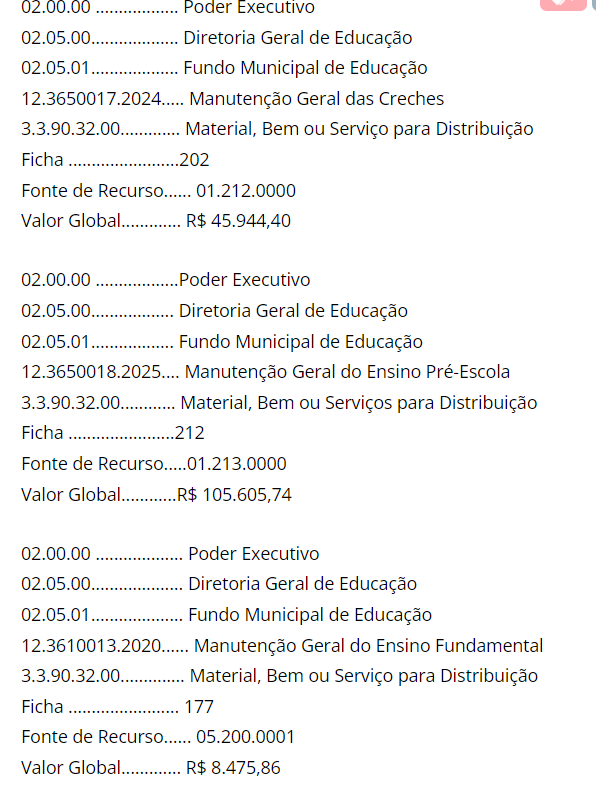 10. JUSTIFICATIVA ESCOLHA DO LIVRO DIDÁTICO PARA EDUCAÇÃO INFANTILQuando escolhemos um livro, escolhemos muito mais do que atividades para serem realizadas. Escolhemos uma metodologia, um novo olhar, um caminho para direcionar o trabalho do professor.Pensando em adquirir livros para a Educação Infantil, temos a preocupação em não sistematizar o ensino para aprendizagem de decodificação de letras e números, estamos preocupados em trabalhar com um livro que dê liberdade de desenvolver a criança como um todo, que favoreça o desenvolvimento infantil, bem como, a ampliação e a aquisição de novos conhecimentos referentes ao meio físicoemocional e social.Na educação infantil a prática educativa precisa ser contextualizada, tornando a aprendizagem significativa e desafiadora no contexto de que se aprende interagindo e brincando.Para a análise foram levantados alguns parâmetros que contemple a sistemática de trabalho da rede municipal de ensino, tais como: as situações didáticas, os processos metodológicos, os conteúdos programáticos, a coerência das atividades propostas, a contextualização, os subsídios teóricos, a valorização da Cultura, a abordagem científica, os valores éticos e sociais necessários à vida cidadã e o quesito “formações pedagógicas” para os professores e equipe gestora das unidades escolares.A ação da escola deve ir além da transmissão de conteúdos, fazendo com que os alunos tenham interesse pela sociedade e suas transformações. Mais importante para tal, é a contribuição na formação de valores e ética nas crianças. Portanto, o livro didático na Educação Infantil precisa propor uma forma lúdica, dando ênfase à linguagem da criança, que é o brincar.Contratação de Material Pedagógico destinado à Educação Infantil Município de ITATINGA/SP A necessidade da administração pública cinge-se no fornecimento de material pedagógico para os alunos da Educação Infantil na faixa etária de 3 a 5 anos e Professores do respectivo segmento.Também deverá ser providenciada a prestação de consultoria didática que atenderá os professores de Educação Infantil da Rede Municipal de Ensino do Município de ITATINGA/SP, conferindo suporte na utilização do material pedagógico, dentre outras atividades abaixo especificadas.11. CARACTERÍSTICAS BÁSICAS DO MATERIAL DIDÁTICOMaterial da Educação Infantil.O mesmo deverá ter impressão colorida que possibilite um trabalho lúdico trazendo textos, pinturas, fotografias, desenhos e propostas que instigam as crianças e as levam a refletir, a conversar com os colegas, a buscar soluções e resolver desafios.O professor receberá um manual com todas as orientações metodológicas e indicação de habilidades da BNCC.Especificações/Referências/Técnicas:1. Material do Aluno- Livro semestral impresso(três anos), totalizando 2 por ano.- Livro semestral impresso (quatro e cinco anos), totalizando 2 por ano.- Caixa para comportar as fichas dos educandos.Obs: todas as atividades propostas no material do aluno deverão apresentar no rodapé de cada página um espaço destinado a preenchimento do nome do aluno e data de realização da atividade para que se possa organizar o portifólio individual do mesmo.3. Material do Professor- Livro do Professor (gratuito)4. Material Complementar- Cartazes para sala de aula- Alfabeto em forma de cartões- Material digital de canções- Plataforma digital 5. Consultoria e atendimento técnico/didático/pedagógico- Implantação do material didático no Município;- Visitas técnica- pedagógica;- Consultoria didática- pedagógica aos docentes;- Formações pedagógicas para professores e equipe gestora. ESTRUTURA DIDÁTICO/PEDAGÓCICA1. Livro Integrado do aluno – Especificação GeralOs materiais didáticos deverão contemplar aspectos pedagógicos, tecnológicos, gráficos e visuais, bem como os conteúdos devem ser baseados nos Campos de experiência e nos direitos de aprendizagem propostos pela BNCC, propiciando a formação integral do educando por meio do desenvolvimento harmônico de todas as suas potencialidades estimulando a inteligência, a criatividade, o espírito de iniciativa, a capacidade de liderança e perseverança, ofertando condições para sua formação.O material deverá ser organizado de acordo com os campos de experiência e os objetivos de aprendizagem e desenvolvimento contemplados nas propostas de atividade em foco e previsto na BNCC.O material também deverá ser fornecido de forma ampliada para atender alunos com baixa visão. Todo o material do aluno deverá ser apresentado acondicionada em embalagem armazenadora própria, que possibilite a organização do trabalho diário do educador e educando.1.1. Livro Integrado do aluno – Especificação didático/pedagógicaApresentar integração entre os campos de experiência da BNCC e os conteúdos didáticos deverão apresentar uma visão multidisciplinar, qualidade gráfica de excelência e as fichas de atividade deverão ser destacáveis para melhor proveito no momento da execução do trabalho.Apresentar um modelo de aprendizagem ativa, em que o aluno utiliza todo o componente sensório-motor, assim como a leitura de imagens e obras de arte representadas por fotos de alta resolução.Apresentar propostas de experiências que desenvolvam a capacidade de entendimento, valorização de conhecimento prévio e observação do ambiente.Apresentar situações de aprendizagem de caráter coletivo, preservando jogos e brincadeiras.Apresentar facilidade no manuseio do material, excelente qualidade gráfica e disposição adequada do seu conteúdo.O material didático deverá ser semestral na faixa etária de 3 a 5 anos.  2. Caderno de Atividades do educando. Material de apoio e o caderno de atividades deverá apresentar-se em gramatura mais resistente direcionado ao educando da educação infantil a fim de desenvolver a coordenação motora além de facilitar o desenvolvimento do trabalho em sala de aula comatividades referentes aos alunos de 3 a 5 anos.As atividades deverão ser apresentadas em fichas que facilitam a organização do trabalho, garantindo qualidade gráfica e divertida a fim de assegurar a atenção do educando e, também, devem estar baseados nos Campos de experiência da BNCC.  3. Material do Professor   Especificação GeralO material do professor deverá ser o Manual impresso (livro) e também uma plataforma digital para apoio no processo ensino-aprendizagem que contemple a necessidade de fundamentação teórica e encaminhamentos metodológicos propostos nos materiais do aluno, bem como, formações para o docente. Dessa forma, o livro do professor deverá conter a fundamentação teórica baseada nos campos de experiência e os direitos de aprendizagem propostos pela BNCC e a planilha de avaliação individual do educando a fim de contribuir com o trabalho pedagógico de observação, permitindo, assim, analisar a sua progressão e as devidas intervenções no seu planejamento. 3.1. Material do Professor  Especificação didático/pedagógicaApresentar orientações gerais sobre o cenário atual da Educação Infantil e bases teórico-metodológicas que fundamentam o trabalho com crianças na idade de 3 a 5 anos, cartazes com os temas que serão trabalhados, alfabeto para auxiliar no processo de identificação e reconhecimento dessas letras e material digital que constam as canções das atividades propostas.Apresentar objetivo e encaminhamento de cada aula. Apresentar textos de atualização pedagógica científica.O material do professor deverá apresentar-se em um caderno semestral/anual gratuito, com intuito de contribuir para o trabalho e o processo de avaliação. As orientações deverão ser complementadas com os campos de experiência e os objetivos de aprendizagem e desenvolvimento contemplados nas propostas em foco e previstos na Base Nacional Comum Curricular - BNCC juntamente com as referências bibliográficas.Apresentar sugestões de atividades complementares que culmina no trabalho com o tema proposto na unidade e colabora para a formalização do conhecimento construído.O material do professor deverá contemplar os encaminhamentos para as atividades complementares que exploram conteúdos significativos para o desenvolvimento integral do aluno garantindo os 6 direitos de aprendizagem contemplados na BNCC.O material do professor deverá indicar os campos de experiência que cada atividade proposta contempla, assim como, os materiais necessários para realização das atividades e as possibilidades de aprendizagem para cada qual, facilitando e possibilitando a ampliação do conhecimento do educando.Apresentar facilidade no manuseio do material, excelente qualidade gráfica e disposição adequada do seu conteúdo e espaços suficientes para anotações dos docentes. 4.  Consultoria e atendimento técnico/didático/pedagógico    Especificação GeralOs professores deverão ter suporte pedagógico num sistema permanente de apoio para orientar os Professores, Coordenadores Pedagógicos e Diretores da Rede Municipal de Ensino, através de atendimento telefônico, pessoal e encontros pedagógicos de forma a proporcionar uma formação continuada aos profissionais da área pedagógica. Este suporte dará ao Professor na sua prática Pedagógica nas classes de Educação Infantil uma relação entre teoria e prática, através de formações que deverão acontecer durante o ano letivo e Encontros Pedagógicos que deverão acontecer da seguinte forma: Implantação do material didático no Município, visitas técnica-pedagógicas às unidades escolares  e   Consultoria didática - pedagógica aos docentes.4.1. Especificações para Consultoria e Atendimento didático/pedagógico.Programa de implantação do material didático, para professores de Educação Infantil e gestores.Visitas técnicas às escolas e Diretoria Municipal de Educação, focando a organização do   trabalho   pedagógico   com   carga   horária  mínima de 20   horas, distribuídas durante o ano letivo de 2024.Assessoria e acompanhamento contínuo realizado por consultores pedagógicos via e-mail e atendimento telefônico, comprovadas por declaração em papel timbrado da empresa e devidamente assinado por seu representante legal.Formação continuada temática, com carga horária de, no mínimo, 40 horas totais, impreterivelmente sendo presencial no mínimo 30 horas. Essas serão distribuídas durante o ano letivo, as quais serão nos ATPCs que ocorrerão às segundas-feiras das 17h30m às 19h00m e também nos Planejamentos e Replanejamentos de acordo com o Calendário escolar da rede municipal.Previsão do Quantitativo Anual de Crianças de Educação Infantil Atendidas no Município de ITATINGA/SP de 03 a 05 Anos – Previsão Básica 2024 a 2028.12. DISPOSIÇÕES FINAIS O material permitirá que as aulas sejam dinamizadas e guiadas através dos desafios da aprendizagem com segurança e flexibilidade, valorizando a convivência, o brincar e o universo infantil, conforme a BNCC. As propostas serão lúdicas e criativas inserindo elementos culturais e ajudarão a conduzir novas descobertas. A partir destas situações será possível perceber que o universo da criança está sendo valorizado na aprendizagem educacional, propondo assim, contextos significativos de aplicação do conhecimento, promovendo o raciocínio matemático, a criação de hipóteses e a autonomia de pensamento.Itatinga/SP, 18 de abril de 2024.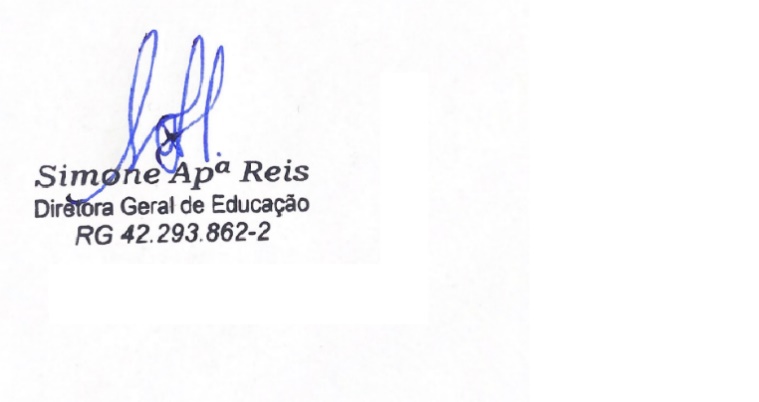 ______________________________________Assinatura do técnico responsável pela elaboraçãoAPÊNDICE DO ANEXO I - CRITÉRIOS DA AVALIAÇÃO TÉCNICADa justificativa para pontuação técnica e preço:O OBJETO caracteriza-se como sendo de natureza predominantemente intelectual na maior parte do objeto licitado, justificado especialmente pela necessidade de elaboração de estudos técnicos preliminares de natureza intelectual.O critério de julgamento da licitação será de Técnica e Preço.Serão desclassificadas as licitantes que não apresentarem os seguintes materiais e documentos:Além das amostras dos materiais acima listados, a licitante deverá apresentar uma proposta técnica detalhada contendo:Descrição técnica completa de todos os materiais didáticos ofertados.Descrição técnica da plataforma digital de aprendizagem.Modelo de certificado fornecido aos docentes.Termo de compromisso para o fornecimento de materiais adaptados para atendimento aos alunos de baixa visão.A avaliação será efetuada por meio de atribuição dos seguintes critérios e respectiva pontuação nos quesitos apresentados nas tabelas a seguir.A = ATENDE ao critério de avaliação em relação ao exigido. Pontuação: 10 (dez) pontos.AP = ATENDE PARCIALMENTE ao critério de avaliação em relação ao exigido. Pontuação: 5 (cinco) pontos.NA = NÃO ATENDE ou está em desconformidade com o exigido. Pontuação: 0 (zero) pontos.Analise a pontuação da avaliação técnica:Item 1: Pontuação máxima possível: 90 pontos.  Pontuação alcançada: ________ pontosItem 1.1: Pontuação máxima possível: 110 pontos. Pontuação alcançada: ________ pontosItem 2: Pontuação máxima possível: 40 pontos. Pontuação alcançada: ________ pontosItem 3: Pontuação máxima possível: 60 pontos. Pontuação alcançada: ________ pontosItem 4: Pontuação máxima possível: 50 pontos. Pontuação alcançada: ________ pontosDa pontuação máxima possível: 350 pontos.  Pontuação total alcançada: ________ pontosTABELAS DA AVALIAÇÃO TÉCNICAItem 1: Material do aluno para turmas de 3 e 4 anos.Item 1.1:  Material do aluno para turmas de 5 anos.Item 2: Material do professorItem 3: Plataforma digital de aprendizagemItem 4: Assessoria pedagógicaEquipe que participará da avaliação do material da Educação Infantil.ANEXO II - MANUAL DE ORIENTAÇÃO DO CERTIFICADO DE REGISTRO CADASTRAL   (CRC)Disponível no link:https://www.itatinga.sp.gov.br/licitacaoANEXO III - MODELO DE PROCURAÇÃO PARA CREDENCIAMENTOPelo presente instrumento particular de Procuração e pela melhor forma de direito, a  empresa.............................................. com sede à ..................................., inscrita no CNPJ/MF sob n.º .........................e Inscrição Estadual sob n.º ................., neste ato, representada por seu sócio-gerente Sr(a)..........................., portador(a) da Cédula de Identidade RG n.º ............. e CPF n.º........................, nomeia e constitui seu representante o(a) Sr(a)....................................., portador(a) da Cédula de Identidade RG n.º ....................... e CPF n.º.................................., a quem confere poderes para  representar a empresa outorgante na PROCESSO LICITATÓRIO Nº. 33/2024 – CONCORRÊNCIA Nº. 01/2024, instaurado pela Prefeitura Municipal de Itatinga/SP, em especial firmar declarações e atas, interpor ou desistir da interposição de recursos, assinar propostas, contratos e praticar todos os demais atos pertinentes ao certame acima indicado. Local e data.Assinatura do responsável pela outorgaObs: Na apresentação desta procuração a mesma deverá vir acompanhada do contrato social da proponente ou de outro documento, onde esteja expressa a capacidade / competência do outorgante para constituir mandatário.ANEXO IV - DECLARAÇÃO DE SITUAÇÃO REGULAR PERANTE O MINISTÉRIO DO TRABALHO E QUE NÃO EMPREGA MENORES, em atenção ao inciso XXXIII do artigo 7º da Constituição FederalPROCESSO LICITATÓRIO Nº. 33/2024 – CONCORRÊNCIA Nº. 01/2024______ (Nome da pessoa jurídica), inscrita no CNPJ/MF sob nº ________, por intermédio de seu representante legal, o(a) Sr(a). ________________________________, portador(a) da Carteira de Identidade nº ______________ e do CPF nº ___________________, interessada em participar do processo licitatório nº _______________, da Prefeitura Municipal de Itatinga, DECLARA, que encontra-se em situação regular perante o Ministério do Trabalho, no que se refere à observância do disposto no inciso XXXIII do artigo 7º, da Constituição Federal, que não emprega menor de 18 (dezoito) anos em trabalho noturno, perigoso ou insalubre e não emprega menor de dezesseis anos.Ressalva: (__) Emprega menor, a partir de quatorze anos, na condição de aprendiz Local e data.AssinaturaANEXO V - MODELO DE DECLARAÇÃO CONJUNTAPROCESSO LICITATÓRIO Nº. 33/2024 – CONCORRÊNCIA Nº. 01/2024A empresa ........................................................................, inscrita no CNPJ sob o nº. ......................................................., com sede à ......................................................., por seu representante legal infra-assinado, DECLARA sob as penas da lei, para fins de habilitação na PROCESSO Nº. 33/2024 – CONCORRÊNCIA Nº. 01/2024, promovida pela PREFEITURA MUNICIPAL DE ITATINGA/SP, que :a) não foi apenada com declaração de inidoneidade para licitar ou contratar com a Administração Pública, por qualquer ente da Administração Pública direta ou indireta em virtude de contratos anteriormente celebrados;b) não está impedida de contratar com a Administração Pública do Município de Itatinga, direta ou indiretamente e assumo o compromisso de comunicar ocorrência de fatos supervenientes;c) não existe fato impeditivo à sua habilitação;d) não está em processo de falência, ou insolvência civil;e) não possui entre seus proprietários nenhum titular de mandato eletivo;f) tenho obrigação de a manter durante todo o período de execução do contrato, as condições de habilitação e qualificação exigidas para participação deste certame;g) Emito Nota Fiscal Eletrônica;h) Cumpro todas as normas relativas à saúde, higiene e segurança do trabalho de seus empregados;i) Assumo a responsabilidade pela prestação dos serviços e pela qualidade dos produtos ora contratados;j) Aceito as condições editalícias e físicas para a execução do objeto licitado, bem como das cláusulas contratuais, h) Não possuo funcionários, dirigentes ou acionistas detentores do controle da empresa participante da licitação, que possuam vínculos diretos ou indiretos com a Prefeitura Municipal de Itatinga.Local e data.AssinaturaANEXO VI - MODELO DE DECLARAÇÃO PARA ME e EPPPROCESSO LICITATÓRIO Nº. 33/2024CONCORRÊNCIA Nº. 01/2024Eu, _______(nome do representante), RG nº._____ DECLARO sob as penas da lei., sem prejuízo das sanções e multas previstas nesta Concorrência que a empresa____________, devidamente inscrita no CNPJ sob o nº. _________, com sua sede ____________ é ___________(Microempresa ou  Empresa de Pequeno Porte), nos termos do art. 3º da LC 123/2006 e não está inserida nas excludentes hipóteses do § 4º do artigo 3º, estando apta, portanto, a exercer o direito de participação no certame acima indicado.Local e data.AssinaturaATENÇÃO: Na apresentação desta declaração a mesma deverá vir acompanhada da Declaração de Enquadramento ou Certidão Simplificada, onde a qualidade de microempresa ou empresa de pequeno porte deverá estar expressa, ambas expedidas pela respectiva JUNTA COMERCIAL, com data de expedição do exercício atual (não será aceito outro tipo de documento).ANEXO VII – MODELO DE PROPOSTA COMERCIALPROCESSO LICITATÓRIO Nº. 33/2024 – CONCORRÊNCIA Nº. 01/2024OBJETO: AQUISIÇÃO DE SISTEMA DE ENSINO COM FORNECIMENTO DE MATERIAL PEDAGÓGICO PARA PROFESSORES E ALUNOS DA EDUCAÇÃO INFANTIL, conforme condições e exigências contidas no Edital e seus anexos.DADOS DO PROPONENTE:Nome:                                                                 Razão Social:Endereço Completo:                                                                                             CNPJ:                                        Inscrição Estadual/Municipal:Telefone:                                   e-mail:Número da conta corrente ____________ agência __________e o banco ______ (Preferencialmente Banco do Brasil ou Caixa Econômica Federal)A empresa ________ (é / não é) optante pelo Simples Nacional. Prazo para entrega: em até 20 (vinte) dias úteis, contados a partir da ordem de serviço emitida pela Diretoria de Educação Prazo de validade da proposta ___________DADOS DO SIGNATÁRIO:Nome: _________________________________________________________Cargo:__________________________________________________________ CPF: ____________________________ RG: __________________________ Data de Nascimento: ____/____/_____ Endereço residencial completo: ______________________________________ E-mail institucional ________________________________________________ E-mail pessoal:___________________________________________________Telefone(s):__________________________________________________Local e data.    AssinaturaANEXO VIII – MINUTA DE CONTRATOPROCESSO LICITATÓRIO Nº. 33/2024 – CONCORRÊNCIA Nº. 01/2024Aos         dias do mês de			de 2024, de um lado o MUNICÍPIO DE ITATINGA, inscrito no CNPJ/MF sob nº. 46.634.127/0001-63, com sede na Rua Nove de Julho, nº 304, Centro de Itatinga, neste ato representado pelo Excelentíssimo Senhor Prefeito Municipal,		, residente e domiciliado	, portador da cédula de identidade RG nº.	e inscrito no CPF/MF sob o nº.		a seguir denominada CONTRATANTE e, de outro lado a empresa 	, com sede	, n.º           , município de         , Estado de           , com registro noCNPJ/MF sob n.º	e Inscrição Estadual sob o n.º	, doravante denominadaCONTRATADA, aqui representada pelo Sr.	, portador do RG n.º	e CPF n.º   , tendo em vista o resultado da Concorrência supra citada, que integra este termo, independentemente de transcrição, têm entre si ajustado este contrato, regido pelas seguintes cláusulas:CLÁUSULA PRIMEIRAOBJETO e DAS OBRIGAÇÕESA presente licitação tem por objeto a aquisição de sistema de ensino com suporte pedagógico para a Educação Infantil do município, com o fornecimento de material didático composto por conjuntos impressos (aluno e professor) para o ano letivo de 2024, incluso a capacitação dos professores da rede municipal de ensino, bem como assessoria pedagógica e acompanhamento durante todo o período contratual, conforme quantidades e especificações constantes do Anexo I do presente edital.Das Obrigações da Contratada:A proponente deverá ofertar portal de educação com área de acesso restrito para alunos e professores.A ferramenta de estudo digital deve oferecer recursos que auxiliem no processo ensino aprendizagem, por meio de conteúdos digitais de apoio e complemento para professores e alunos que permitam o acesso e download pela internet.A implantação do material deve contemplar orientações sobre o desenvolvimento infantil, uso e aplicação do material para as demais faixas etárias.Formação continuada temática, com carga horária de, no mínimo, 40 horas totais, impreterivelmente sendo presencial no mínimo 30 horas. Essas serão distribuídas durante o ano letivo, as quais serão nos ATPCs que ocorrerão às segundas-feiras das 17h30m às 19h00m e também nos Planejamentos e Replanejamentos de acordo com o Calendário escolar da rede municipal;Suporte pedagógico para orientação individualizada: deve ser disponibilizado, para professores, coordenadores e diretores da rede municipal, suporte por e-mail, telefone e visitas “in loco” sempre que se fizer necessário;Visitas periódicas: acompanhamento técnico relacional que deverá ser realizado no município por um profissional especializado, com o objetivo de acompanhar o desenvolvimento dos trabalhos;Deverá ser disponibilizado aos docentes e equipe gestora suporte via e-mail com resposta em um prazo máximo de 72 horas.O sistema de ensino deve ainda disponibilizar encontros educacionais para todos os professores e gestores atendidos pelo objeto desse edital:Encontro anual de educadores: deve oferecer um encontro anual para educadores das redes municipais conveniadas, em local a ser definido, com o intuito promover a troca de experiências entre os professores e coordenadores municipais e a aperfeiçoamento profissional por meio de palestras com especialistas da educação;Encontro de gestores: direcionado a gestores, diretores e coordenadores, com o intuito de compartilhar conhecimentos na área pedagógico-administrativa, com a abordagem de temas relacionados à atuação dos gestores frente à formação escolar dos alunos.CLÁUSULA SEGUNDA SUPORTE LEGAL2.1. Faz parte integrante do presente contrato os seguintes documentos:Lei Federal n.º 14.133/2021 e suas alterações;Edital da CONCORRÊNCIA N.º 01/2024 e seus anexos;Proposta da CONTRATADA, devidamente assinada e rubricada.CLÁUSULA TERCEIRAVALOR DO CONTRATO E ORIGEM DOS RECURSOSA PREFEITURA pagará à CONTRATADA pelo objeto do presente contrato, o valor de R$  	(	), sendo:Os preços cotados para o contrato deverão vigorar por todo o período contratual, não sendo aceitos reajustes.O valor total do contrato deverá incluir todas as despesas, emolumentos e encargos legais incidentes sobre a prestação dos serviços, isentando a Prefeitura de quaisquer outros pagamentos;As despesas decorrentes desta licitação para o presente exercício serão suportadas pelas seguintes dotações orçamentárias:02.00.00 .................. Poder Executivo02.05.00................... Diretoria Geral de Educação02.05.01................... Fundo Municipal de Educação  12.3650017.2024..... Manutenção Geral das Creches3.3.90.32.00............. Material, Bem ou Serviço para Distribuição   02.00.00 ..................Poder Executivo02.05.00.................. Diretoria Geral de Educação02.05.01.................. Fundo Municipal de Educação  12.3650018.2025.... Manutenção Geral do Ensino Pré-Escola3.3.90.32.00............ Material, Bem ou Serviços para Distribuição02.00.00 ................... Poder Executivo02.05.00.................... Diretoria Geral de Educação02.05.01.................... Fundo Municipal de Educação  12.3610013.2020...... Manutenção Geral do Ensino Fundamental3.3.90.32.00.............. Material, Bem ou Serviço para DistribuiçãoAs despesas decorrentes desta licitação para outros exercícios correrão pelas dotações próprias consignadas no Orçamento Programa Municipal daqueles exercícios.CLÁUSULA QUARTA FORMA DE PAGAMENTOO pagamento será efetuado em até 30 (trinta) dias após cada fornecimento e apresentação da nota fiscal.No ato do pagamento serão efetuadas as retenções dos valores devidos, se for o caso, de acordo com a legislação em vigor.As notas fiscais deverão ser emitidas separadas por cada órgão e fonte de recurso, de acordo com cada Autorização de Fornecimento (AF) emitida, se for o caso, devendo constar o número destas nas respectivas notas fiscais.Não serão aceitas, em hipótese alguma, notas fiscais de materiais não entregues.Qualquer erro ou omissão ocorridos na documentação fiscal será motivo de correção por parte da contratada e haverá, em decorrência, suspensão do prazo de pagamento até que o problema seja definitivamente sanado.A devolução da nota fiscal não aprovada pela Prefeitura, em hipótese alguma servirá de pretexto para que a empresa suspenda quaisquer fornecimentos.CLÁUSULA QUINTA DA VIGÊNCIA5.1. A vigência do presente contrato será de 12 meses, tendo por termo inicial a data de sua assinatura, ou seja, de    /    /	a     /	/ .5.2- O prazo de vigência da contratação é de 12 (doze) meses, contados da assinatura, prorrogável por até 10 anos, na forma dos artigos 106 e 107 da Lei n° 14.133, de 2021.CLÁUSULA SEXTA DAS SANÇÕESA empresa que ensejar o retardamento da execução do certame, não mantiver a proposta, falhar ou fraudar na execução do contrato, comportar-se de modo inidôneo, fizer declaração falsa ou  cometer fraude fiscal, e em caso de inexecução parcial ou total das condições fixadas neste  contrato, erros ou atraso na execução do contrato e quaisquer outras irregularidades, a Administração poderá, isolada ou cumulativamente, garantida a prévia defesa, aplicar à adjudicatária as seguintes penalidades:Advertência;Multa de 0,5% a 15% do valor total contratado, quando:b1) deixar de entregar a documentação exigida para o certame ou não entregar qualquer documento que tenha sido solicitado pelo Agente de Contratação/Comissão durante o certame; b2) salvo em decorrência de fato superveniente devidamente justificado, não mantiver a proposta em especial quando: b2.1) não enviar a proposta adequada ao último lance ofertado ou após a negociação; b2.2) recusar-se a enviar o detalhamento da proposta quando exigível; b2.3) pedir para ser desclassificado quando encerrada a etapa competitiva; b2.4) deixar de apresentar amostra; ou b2.5) apresentar proposta ou amostra em desacordo com as especificações do edital; b3) não celebrar o contrato ou não entregar a documentação exigida para a contratação, quando convocado dentro do prazo de validade de sua proposta; b3.1) recusar-se, sem justificativa, a assinar o contrato ou a ata de registro de preço, ou a aceitar ou retirar o instrumento equivalente no prazo estabelecido pela Administração; Multa de 15% a 30% do valor total contratado, quando:c1) apresentar declaração ou documentação falsa exigida para o certame ou prestar declaração falsa durante a licitação c2) fraudar a licitação c3) comportar-se de modo inidôneo ou cometer fraude de qualquer natureza, em especial quando: c3.1) induzir deliberadamente a erro no julgamento; c3.2) apresentar amostra falsificada ou deteriorada; c4).praticar atos ilícitos com vistas a frustrar os objetivos da licitação c5).praticar ato lesivo previsto no art. 5º da Lei n.º 12.846, de 2013. Suspensão temporária de participação em licitação e impedimento de contratar com o Município de Itatinga, por prazo não superior a 3 (três) anos;Declaração de inidoneidade para licitar com a Administração Pública enquanto perdurarem os motivos determinantes da punição ou até que seja promovida a sua reabilitação perante a Administração contratante, após o ressarcimento dos prejuízos que a empresa contratada vier a causar, decorrido o prazo da sanção aplicada com base nesta cláusula.As sanções estabelecidas neste edital serão de competência exclusiva do Prefeito Municipal, facultada sempre a defesa da empresa adjudicada no respectivo processo.Independentemente da aplicação das penalidades acima citadas e sem prejuízo das mesmas, a Administração poderá rescindir o ajuste, nos termos da Lei Federal 14.133/2021, desde que assegurado o contraditório e a ampla defesa.As multas referidas neste contrato poderão ser descontadas no pagamento, ou cobradas judicialmente.As penalidades serão obrigatoriamente registradas no Cadastro de Fornecedores.CLÁUSULA SÉTIMA DA RESCISÃOA inadimplência das cláusulas e condições estabelecidas no presente contrato por parte da CONTRATADA assegurará à PREFEITURA o direito de dá-lo por rescindido, mediante notificação, entregue diretamente ou por via postal, com prova de recebimento.Fica ao critério da PREFEITURA declarar rescindido o presente contrato, nos termos desta cláusula ou aplicar as penalidades de que tratam a cláusula anterior.CLÁUSULA OITAVA RESPONSABILIDADE PELA EXECUÇÃO A empresa contratada ficará responsável pela entrega dos materiais, que deverá será feita de acordo com a solicitação da Diretoria Municipal de Educação. Os materiais deverão ser entregues na Rua Nove de Julho, nº 304, Centro, Itatinga – SP, no prazo máximo de 20 (vinte) dias corridos a contar da solicitação, nos horários compreendidos entre as 8:00 e 11:00 horas e entre 14:00 as 17:00 horas; Na contagem dos prazos de entrega excluir-se-á o dia em que o pedido for transmitido via fax e incluir-se-á o dia do vencimento, somente iniciando ou terminando a contagem em dias úteis.A Prefeitura poderá, a seu critério, se recusar a receber os materiais que forem entregues com atraso.No ato da entrega os materiais deverão estar devidamente embalados e lacrados, em formato e tamanho padronizados, de modo que permitam o empilhamento e ofereçam segurança aos produtos, possuindo na parte externa a identificação do material, a quantidade contida na embalagem e as condições de armazenamento (temperatura, umidade, empilhamento máximo, etc).Os materiais deverão ser idênticos à amostra avaliada e aprovada pela Diretoria Municipal de Educação.A empresa contratada deverá garantir a qualidade dos materiais sendo que, constatando-se que os mesmos possuam qualquer tipo de defeito ou não estejam em condições apropriadas para o fim a que se destinam, serão devolvidos, devendo a Prefeitura ser ressarcida com a entrega de outro produto no prazo máximo de 48 (quarenta e oito) horas.A empresa contratada ficará responsável pela capacitação e treinamento dos professores e coordenadores da rede municipal de ensino, quanto à implantação da metodologia proposta e a correta utilização dos materiais, com acompanhamento,supervisão e assessoria pedagógica permanente durante o prazo de vigência contratual, conforme especificações constantes do Termo de Referência, que constitui parte integrante do presente contrato.A contratada deverá utilizar os documentos e informações disponibilizadas pelo município exclusivamente para a execução do objeto desta licitação, guardando sigilo quanto às informações a que tiver acesso.Nenhum vínculo decorrerá da prestação dos serviços contratados entre os funcionários da contratada e a Prefeitura.No caso de execução contratual pela filial da empresa contratada, deverá ser apresentada por esta, juntamente com a nota fiscal, toda a documentação exigida para habilitação da matriz neste edital.Fica a filial dispensada da apresentação dos documentos que tratarem de comprovação de recolhimento de tributos federais, desde que efetuados de forma centralizada, que já tiverem sido apresentados pela matriz.A CONTRATADA é responsável pela indenização de quaisquer danos causados aos cidadãos, ao Município e a terceiros a eles vinculados, decorrentes de ação ou omissão voluntária, ou de negligência, imperícia ou imprudência praticadas por seus empregados, profissionais ou prepostos, ficando assegurado ao Município o direito de regresso contra o responsável nos casos de dolo ou culpa, sem prejuízo da aplicação das demais sanções cabíveis.CLÁUSULA NONA DOS CASOS OMISSOS9.1. Os casos omissos serão dirimidos de comum acordo entre as partes, com base na legislação  em vigor e disposições específicas.CLÁUSULA DÉCIMA DO FORO10.1. Fica eleito o Foro Distrital de Itatinga, Estado de São Paulo, Comarca de Botucatu/SP para soluções de qualquer pendência oriunda deste contrato, com renúncia a qualquer outro por mais privilégio que seja.9.2. E, por estarem as partes de pleno acordo com as disposições estabelecidas neste contrato, ficam ajustadas a cumprirem fielmente as normas legais e regulamentares e assinam o presente em três vias de igual teor e forma, na presença de duas testemunhas.Itatinga,	de	de 2024.JOÃO BOSCO BORGESPrefeito Municipal
 ContratanteCONTRATADATestemunhas:1.	RG2.	RG EDUCAÇÃO INFANTIL EDUCAÇÃO INFANTIL EDUCAÇÃO INFANTIL       03 Anos     04 Anos     05 Anos325 unidades210 unidades210 unidadesTotal: 745 unidades para alunoTotal: 745 unidades para alunoTotal: 745 unidades para alunoLIVRO DO PROFESSOR- 03 ANOSLIVRO DO PROFESSOR - 4 ANOS LIVRO DO PROFESSOR- 05 ANOS20 unidades20 unidades20 unidadesTotal: 60 unidades para professor.Total: 60 unidades para professor.Total: 60 unidades para professor.MATERIAISAPRESENTADONÃO APRESENTADOUma amostra completa dos kits de 3, 4 e 5 anos do aluno e um kit dos materiais do professor das respectivas faixas etárias.Apresentação da plataforma digital do materialProposta técnica dos serviços de assessoria pedagógicaQUESITOCRITÉRIOS DE AVALIAÇÃOAVALIAÇÃOAVALIAÇÃOAVALIAÇÃOQUESITOCRITÉRIOS DE AVALIAÇÃOA10AP5NA01.Foi apresentado amostra completa do material?2.Os cadernos apresentados são organizados por faixas etárias 3 e 4 anos?3.Os cadernos são organizados em 2 volumes que possibilite a organização do ano letivo por semestre?4.Os volumes são organizados por Unidades Temáticas, ancorados nos eixos estruturantes da Base Nacional Comum Curricular (BNCC) e propostos nas Diretrizes  Curriculares Nacionais para Educação Infantil (DCNEIs)  que são as Interações e Brincadeiras?5.As propostas de atividades contemplam e trabalham de forma integrada os Campos de Experiência e seus respectivos Objetivos de Aprendizagem, assim explicitados na BNCC para Educação Infantil?6.Os volumes são acomodados em pasta ou caixa de material reforçado, resistente com espaço para identificação do aluno?7.Os volumes tem a dimensão mínima de A3 (32cm x 24cm) e orientação horizontal, impressão colorida de excelente qualidade em papel Offset gramatura 120g/m², com um mínimo de 360 páginas, espiralado?8.As atividades são em fichas independentes (destacáveis) com espaço para identificação do aluno? 9.No verso do material do aluno contém os Campos de experiência e os Objetivos de aprendizagem para que a família acompanhe o que o aluno está realizando em ambiente escolar?QUESITOCRITÉRIOS DE AVALIAÇÃOAVALIAÇÃOAVALIAÇÃOAVALIAÇÃOQUESITOCRITÉRIOS DE AVALIAÇÃOA10AP5NA01.Foi apresentado amostra completa do material?2.Os cadernos apresentados são organizados por faixas etárias 5 anos?3.Os cadernos são organizados em 2 volumes que possibilite a organização do ano letivo por semestre?4.Os volumes são organizados por Unidades Temáticas, ancorados nos eixos estruturantes da Base Nacional Comum Curricular (BNCC) e propostos nas Diretrizes  Curriculares Nacionais para Educação Infantil (DCNEIs)  que são as Interações e Brincadeiras?5.As propostas de atividades contemplam e trabalham de forma integrada os Campos de Experiência e seus respectivos Objetivos de Aprendizagem, assim explicitados na BNCC para Educação Infantil?6.Os volumes são acomodados em pasta ou caixa de material reforçado, resistente com espaço para identificação do aluno?7.Os volumes possuem a dimensão de A4 (23cm x 29cm) e orientação vertical? Visto que nessa faixa etária esse tipo de material auxiliará na promoção da organização espacial, fazendo com que a transição para o 1º ano do Ensino Fundamental aconteça de forma gradativa, sem impactos no seu desenvolvimento. As atividades oferecem imagens (figuras, textos, palavras e letras) com tamanho adequado para visualização? Impressão colorida 4x4, de excelente qualidade, em papel Offset gramatura 120g/m², com um mínimo de 370 páginas (somando os 2 volumes), espiralado?8.As atividades são em fichas independentes (destacáveis) com espaço para identificação do aluno? 9.No verso do material do aluno contém os Campos de experiência e os Objetivos de aprendizagem para que a família acompanhe o que o aluno está realizando em ambiente escolar?10.Material de apoio: os volumes apresentam adesivos, material cartonado da mesma gramatura com imagens, palavras e jogos, entre outros recursos que contemplam as propostas das atividades?11.Cada kit possui um alfabeto móvel?QUESITOCRITÉRIOS DE AVALIAÇÃOAVALIAÇÃOAVALIAÇÃOAVALIAÇÃOQUESITOCRITÉRIOS DE AVALIAÇÃOA10AP5NA01.No verso das páginas do caderno do professor, há indicação dos campos de experiência, os objetivos de aprendizagem e as habilidades da BNCC?2.Dentre os materiais do professor, há um manual/guia de cunho formativo que alicerce a prática docente? 3.No material, há informações, sugestões de como ampliar o trabalho que está sendo realizado de acordo com o que está sendo proposto?4.No material há sugestões de instrumentos avaliativos que permita um acompanhamento contínuo do professor no processo ensino aprendizagem? QUESITOCRITÉRIOS DE AVALIAÇÃOAVALIAÇÃOAVALIAÇÃOAVALIAÇÃOQUESITOCRITÉRIOS DE AVALIAÇÃOA10AP5NA01.Oferece plataforma digital online com acesso individualizado com usuário e senha e perfis distintos para alunos e professores?2.A plataforma contém os volumes dos materiais, tanto do aluno como do professor, em formato digital?3.O sistema oferece material de suporte para a realização das atividades propostas, como: canções e áudios?4.O sistema oferece algum material para a família do aluno?5. O sistema oferece orientações por meio de vídeos para auxiliar o professor na criação de conteúdos didáticos?6.A plataforma oferece caderno de canções que possibilite a ampliação de repertório?QUESITOCRITÉRIOS DE AVALIAÇÃOAVALIAÇÃOAVALIAÇÃOAVALIAÇÃOQUESITOCRITÉRIOS DE AVALIAÇÃOA10AP5NA01.A licitante disponibiliza assessoria de implantação do material para o segmento atendido?2.A proposta técnica da empresa licitante oferece assessoria de visitas técnicas às escolas atendidas pelo material com carga horária mínima de 20 horas para o ano letivo de 2024?3.A empresa licitante disponibilizará canal via e-mail e contato telefônico para se ter um acompanhamento contínuo com os consultores pedagógicos? 4.A empresa se comprometeu a fornecer formação continuada de acordo com a demanda da rede, com carga horária mínima de 40 horas, sendo 30 presenciais?5.A empresa se comprometeu a fornecer formações para a equipe gestora e equipe geral da unidade escolar, visando o alinhamento do trabalho com todos que tem contato direto com o aluno?NomeRgCargo/funçãoAlessandra Deniz Mansueli Pimentel27.981.040-4Diretora de CEIAna Cristina Candido Lobo17.173.580-8Professora de Educação InfantilAna Paula Delgado Fogaça29.271.735-0Professora de Educação InfantilEdleuza Monteiro da Silva Caldin52.687.192-1Professora de Educação InfantilJusilea Gomes da Silva Paifer34.464.058-9Professora de Educação InfantilLuciana Oliveira Painço Santos40.738.309-8Diretora de CEIPriscila Soraia do Nascimento47.014.625-4Diretora de CEIRenata Silva de Oliveira45.041.744-xDiretora do Núcleo PedagógicoRodolfo Luis Paes Fumes29.869.833-xDiretor de CEISimone Aparecida Reis42.293.862-2Diretora de CEITatiane Gomes Correia40.457.069-0Professora de Educação InfantilItemDescriçãoQuantidade de AlunosQuantidade de Professores
(GRATUITO)Quantidade TotalValor UnitárioValorTotal1Aquisição de sistema de ensino com fornecimento de material pedagógico para professores e alunos da educação infantil – 3 anos32520325R$R$1Aquisição de sistema de ensino com fornecimento de material pedagógico para professores e alunos da educação infantil – 4 anos21020210R$R$1Aquisição de sistema de ensino com fornecimento de material pedagógico para professores e alunos da educação infantil – 5 anos21020210R$R$1Valor Total da PropostaValor Total da PropostaValor Total da PropostaValor Total da PropostaR$ItemDescriçãoQuantidade de AlunosQuantidade de Professores(GRATUITO)Quantidade TotalValor UnitárioValorTotal1Aquisição de sistema de ensino com fornecimento de material pedagógico para professores e alunos da educação infantil – 3 anos32520325R$R$1Aquisição de sistema de ensino com fornecimento de material pedagógico para professores e alunos da educação infantil – 4 anos21020210R$R$1Aquisição de sistema de ensino com fornecimento de material pedagógico para professores e alunos da educação infantil – 5 anos21020210R$R$1Valor Total da PropostaValor Total da PropostaValor Total da PropostaValor Total da PropostaR$